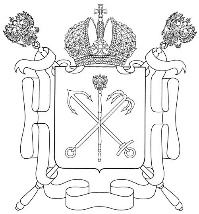 САНКТ-ПЕТЕРБУРГКОМИТЕТ ПО ОБРАЗОВАНИЮ КОМИТЕТ ИМУЩЕСТВЕННЫХ ОТНОШЕНИЙ АДМИНИСТРАЦИЯ ВЫБОРГСКОГО РАЙОНА ГОСУДАРСТВЕННОЕ БЮДЖЕТНОЕ ДОШКОЛЬНОЕ ОБРАЗОВАТЕЛЬНОЕ УЧРЕЖДЕНИЕ ДЕТСКИЙ САД № 33 ВЫБОРГСКОГО РАЙОНА САНКТ-ПЕТЕРБУРГАПОЛОЖЕНИЕ ОБ ОРГАНИЗАЦИИ ДЕЯТЕЛЬНОСТИ ПО ОКАЗАНИЮ ПЛАТНЫХ ОБРАЗОВАТЕЛЬНЫХ УСЛУГ В ГОСУДАРСТВЕННОМ БЮДЖЕТНОМ ДОШКОЛЬНОМ ОБРАЗОВАТЕЛЬНОМ УЧРЕЖДЕНИИ ДЕТСКИЙ САД № 33 ВЫБОРГСКОГО РАЙОНА САНКТ-ПЕТЕРБУРГА(новая редакция)Санкт-Петербург, 2022 1. Общие положения1.1. Положение об организации деятельности по оказанию платных образовательных услуг (далее – «Положение») разработано на основании п.3 ст.101 Федерального закона от 29.12.2012 N 273-ФЗ «Об образовании в Российской Федерации».1.2. Законодательной базой для организации деятельности по оказанию платных образовательных услуг являются:- «Конвенция прав ребенка».- «Конституция Российской Федерации».- Федеральный закон от 29.12.2012 N 273-ФЗ «Об образовании в Российской Федерации» (далее – «Закон»), иные федеральные кодексы и законы.- Постановление Правительства РФ от 15 сентября 2020 года N 1441 «Об утверждении Правил оказания платных образовательных услуг».- Указы Президента РФ, Постановления Правительства РФ.- Нормативные акты Министерства просвещения Российской Федерации.- Законы и нормативные правовые акты Санкт-Петербурга.- Нормативные и правовые акты и решения органов местного самоуправления, органов управления образованием.- Устав Организации.- Настоящее Положение.1.3.   В настоящем положении используются следующие понятия:«заказчик» – физическое и (или) юридическое лицо, имеющее намерение заказать либо заказывающее платные образовательные услуги для себя или иных лиц на основании договора;«исполнитель» - организация, осуществляющая образовательную деятельность и предоставляющая платные образовательные услуги обучающемуся (ГБДОУ детский сад № 33 Выборгского района Санкт-Петербурга);«недостаток платных образовательных услуг» - несоответствие платных образовательных услуг обязательным требованиям, предусмотренным Законом либо в установленном им порядке, или условиям договора (при их отсутствии или неполноте условий обычно предъявляемым требованиям), или целям, для которых платные образовательные услуги обычно используются, или целям, о которых исполнитель был поставлен в известность заказчиком при заключении договора, в том числе оказания их не в полном объеме, предусмотренном дополнительными общеобразовательными общеразвивающими программами (частью  программы);  «обучающийся» - физическое лицо, осваивающее дополнительную общеобразовательную общеразвивающую программу;«платные образовательные услуги» – осуществление образовательной деятельности по заданиям и за счет средств физических и (или) юридических лиц по договорам об образовании по дополнительным общеобразовательным общеразвивающим программам, заключаемым при приеме на обучение (далее – договор);«существенный недостаток платных образовательных услуг» - неустранимый недостаток или недостаток, который не может быть устранен без несоразмерных расходов или затрат времени, или выявляется неоднократно, или проявляется вновь после его устранения.1.4. Деятельность по оказанию платных образовательных услуг относится к самостоятельной хозяйственной деятельности Государственного бюджетного дошкольного образовательного учреждения детский сад № 33 Выборгского района Санкт-Петербурга (далее - «Организация»), приносящей доход, и осуществляется на основании Устава.1.5. Платные образовательные услуги оказываются воспитанникам Организации (далее- «Получатели услуг»). Все действия, связанные с представлением интересов Получателя услуги, осуществляют родители (Законные представители) Получателя услуги (далее - «Заказчик»).1.6. Платные образовательные услуги не могут быть оказаны вместо образовательной деятельности, финансируемой из субсидий на выполнение государственного задания.1.7. Отказ Заказчика от предлагаемых ему Организацией дополнительных платных образовательных услуг, не предусмотренных в ранее заключенном сторонами договором, не может быть причиной изменения объема и условий, уже предоставляемых ему Организацией образовательных услуг по ранее заключенному договору.1.8. Настоящее положение согласовывается Общим Собранием и утверждается руководителем Организации.1.9. Настоящее Положение является локальным нормативным актом, регламентирующим деятельность Организации.1.10. Положение принимается на неопределённый срок.1.11. Изменения и дополнения к Положению принимаются в составе новой редакции Положения по согласованию с Общим Собранием и утверждаются руководителем Организации.1.12. После принятия новой редакции Положения предыдущая редакция утрачивает силу.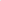 2. Цели деятельности по оказанию платных образовательных услуг2.1 Целями деятельности по оказанию платных образовательных услуг в Организации являются:- удовлетворение потребностей Получателей услуг в дополнительном образовании и развитии их личности;- обеспечение безопасности жизнедеятельности (Получателя услуг), создание благоприятных условий для осуществления образовательного процесса;- повышение уровня оплаты труда работников Организации; совершенствование учебно-материальной базы Организации.3. Виды платных образовательных услуг3.1. Организация оказывает платные образовательные услуги по реализации дополнительных общеобразовательных общеразвивающих программ.3.2. К платным образовательным услугам не относятся: снижение установленной наполняемости групп, деление их на подгруппы при реализации основных общеобразовательных программ, финансируемых из субсидий на выполнение государственного задания; индивидуальные и групповые занятия за счет часов, отведенных в основных общеобразовательных программах, финансируемых из субсидий на выполнение государственного задания.3.3. Перечень дополнительных общеобразовательных общеразвивающих программ на учебный год утверждается приказом руководителя с учетом спроса на конкретные виды услуг и анализа возможностей Организации по реализации пользующихся спросом дополнительных общеобразовательных общеразвивающих программ. Изучение спроса осуществляется Организацией путем опросов, анкетирования, собеседований, приема обращений и предложений от населения.3.4. В случае изменения перечня реализуемых дополнительных общеобразовательных общеразвивающих программ в течение учебного года он подлежит повторному утверждению.4. Порядок осуществления деятельности по оказанию платных образовательных услуг4.1. Руководитель Организации:- устанавливает педагогическую нагрузку работникам Организации, если это не приводит к конфликту интересов педагогических работников;- заключает трудовые договоры (или договоры гражданско-правового характера) с лицами, не являющимися работниками Организации, привлекаемыми для оказания платных образовательных услуг;- заключает индивидуальные договоры об образовании по дополнительным общеобразовательным общеразвивающим программам с Заказчиками, все договоры регистрируются в журнале учета договоров и имеют регистрационный номер, присваиваемый в хронологическом порядке;- заключает трудовые договоры (или договоры гражданско-правового характера) с конкретными работниками Организации на осуществление организационной работы по обеспечению оказания платных образовательных услуг, осуществлению контроля над данным видом деятельности и методическому сопровождению.4.2. Платные образовательные услуги оказываются в период 1 октября по 31 мая согласно Учебному плану на основании принятых Педагогическим советом дополнительных общеобразовательных общеразвивающих программ. При запросе со стороны родителей (законных представителей) платные образовательные услуги могут осуществляться в летний период.4.3. Занятия в порядке оказания платных образовательных услуг проводятся в соответствии с СП 2.4.3648-20 "Санитарно-эпидемиологические требования к организациям воспитания и обучения, отдыха и оздоровления детей и молодежи" и СанПиН 1.2.3685-21 «Гигиенические требования к обеспечению безопасности и (или) безвредности для человека факторов среды обитания.4.4. Занятия в порядке оказания платных образовательных услуг проводятся согласно расписанию занятий, отражающему время начала и окончания занятий с учетом перерывов между ними.4.5. Занятия в порядке оказания платных образовательных услуг начинаются по мере комплектования групп.4.6. Платные образовательные услуги оказываются на основании индивидуальных договоров Организации и Заказчиков.4.7. Организация не вправе оказывать предпочтение одному Получателю услуги или Заказчику перед другим в отношении заключения договора, кроме случаев, предусмотренных Законом и иными нормативными правовыми актами.5. Информация о платных образовательных услугах5.1. Организация обязана до заключения договора и в период его действия предоставлять Заказчику достоверную информацию о себе и об оказываемых платных образовательных услугах, обеспечивающую возможность их правильного выбора.5.2. Организация обязана довести до Заказчика информацию, содержащую сведения о предоставлении платных образовательных услуг в порядке и объеме, которые предусмотрены Законом Российской Федерации «О защите прав потребителей» и Федеральным законом «Об образовании в Российской Федерации».5.3 Информация, предусмотренная пунктами 5.1, 5.2 настоящего Положения, предоставляется Организацией в месте фактического осуществления образовательной деятельности, а также на официальном сайте Организации: http://дс33.рф в следующем объеме:- Положение об организации деятельности по оказанию платных образовательных услуг в Государственном бюджетном дошкольном образовательном учреждении детский сад № 33 Выборгского района Санкт-Петербурга.-  Образец договора об образовании по дополнительным общеобразовательным общеразвивающим программам. - Документ об утверждении стоимости обучения по каждой дополнительной общеобразовательной общеразвивающей программе.5.4. Организация предоставляет по требованию Заказчика для ознакомления: -  Устав;- лицензию на осуществление образовательной деятельности; - настоящее Положение;- другие документы, регламентирующие осуществление платных образовательных услуг; - адреса и телефоны учредителей Организации; - образцы договоров об образовании по дополнительным общеобразовательным общеразвивающим программам; - дополнительные общеобразовательные общеразвивающие программы, реализуемые в рамках платных образовательных услуг.5.5. Сведения, указанные в договоре об образовании по дополнительным общеобразовательным общеразвивающим программам, должны соответствовать информации, размещенной на официальном сайте Организации в информационно-телекоммуникационной сети «Интернет» на дату заключения договора.6. Порядок заключения договоров6.1. На обучение по дополнительным общеобразовательным общеразвивающим программам принимаются воспитанники Организации.6.2. Прием на обучение по дополнительным общеобразовательным общеразвивающим программам осуществляется на основании заявления Заказчика.6.3. На основании заявления заключается договор в письменной форме, который содержит следующие сведения:а) полное наименование и фирменное наименование (при наличии) Организации;б) место нахождения Организации;в) наименование или фамилия, имя, отчество (при наличии) Заказчика, телефон (при наличии) Заказчика и (или) законного представителя обучающегося;г) место нахождения или место жительства Заказчика и (или) законного представителя обучающегося;д) фамилия, имя, отчество (при наличии) представителя Организации и (или) Заказчика, реквизиты документа, удостоверяющего полномочия представителя Организации и (или) Заказчика;е) фамилия, имя, отчество (при наличии) обучающегося, его место жительства, телефон (указывается в случае оказания платных образовательных услуг в пользу обучающегося, не являющегося Заказчиком по договору, при наличии);ж) права, обязанности и ответственность Организации, Заказчика и Обучающегося;з) полная стоимость образовательных услуг по договору, порядок их оплаты;и) сведения о лицензии на осуществление образовательной деятельности (наименование лицензирующего органа, номер и дата регистрации лицензии), если иное не предусмотрено законодательством Российской Федерации;к) вид, уровень и (или) направленность дополнительной общеобразовательной общеразвивающей программы (часть программы определенных уровня, вида и (или) направленности);л) форма обучения;м) сроки освоения дополнительной общеобразовательной общеразвивающей программы или части программы по договору (продолжительность обучения по договору);н) вид документа (при наличии), выдаваемого обучающемуся после успешного освоения им соответствующей дополнительной общеобразовательной общеразвивающей программы (части программы);о) порядок изменения и расторжения договора;п) другие необходимые сведения, связанные со спецификой оказываемых платных образовательных услуг.6.4. Договор не может содержать условия, которые ограничивают права лиц, имеющих право на получение образования определенных уровня и направленности и подавших заявление о приеме на обучение (далее - поступающие), и обучающихся или снижают уровень предоставления им гарантий по сравнению с условиями, установленными законодательством Российской Федерации об образовании. Если условия, ограничивающие права поступающих и обучающихся или снижающие уровень предоставления им гарантий, включены в договор, такие условия не подлежат применению.6.5. Договор составляется в соответствии с примерной формой договора об образовании по дополнительным общеобразовательным общеразвивающим программам, которая утверждается Министерством просвещения Российской Федерации. 6.6. Договор составляется в двух экземплярах, имеющих одинаковую юридическую силу.  На основании Договора издается приказ о приеме на обучение по дополнительной общеобразовательной общеразвивающей программе.6.7. Оказание платных образовательных услуг начинается с даты, указанной в договоре, и прекращается по истечении срока действия договора или в случае его досрочного расторжения. 6.8. Оплата платных образовательных услуг производится в сроки, указанные в договоре по безналичному расчету через отделения банка РФ. Сбор наличных денежных средств за оказание платных образовательных услуг не допускается.6.9. Финансовые средства, полученные от оказания платных образовательных услуг, аккумулируются на внебюджетном счете Организации. После уплаты налогов в соответствии с действующим законодательством, могут направляться на расходы, в соответствии с Локальным актом Организации, регулирующим расходование средств от предпринимательской и иной, приносящий доход деятельности.7. Ответственность Организации и Заказчиков 7.1. За неисполнение либо ненадлежащее исполнение обязательств по договору Организация и Заказчик несут ответственность, предусмотренную договором и законодательством Российской Федерации.7.2. При обнаружении недостатка платных образовательных услуг, в том числе оказания их не в полном объеме, предусмотренном дополнительными общеобразовательными общеразвивающими программами (частью программы), Заказчик вправе по своему выбору потребовать:а) безвозмездного оказания образовательных услуг;б) соразмерного уменьшения стоимости оказанных платных образовательных услуг;в) возмещения понесенных им расходов по устранению недостатков, оказанных платных образовательных услуг своими силами или третьими лицами.7.3. Если Организация нарушила сроки оказания платных образовательных услуг (сроки начала и (или) окончания оказания платных образовательных услуг и (или) промежуточные сроки оказания платной образовательной услуги) либо если во время оказания платных образовательных услуг стало очевидным, что они не будут осуществлены в срок, Заказчик вправе по своему выбору:а) назначить Организации новый срок, в течение которого Организация должна приступить к оказанию платных образовательных услуг и (или) закончить оказание платных образовательных услуг;б) поручить оказать платные образовательные услуги третьим лицам за разумную цену и потребовать от Организации возмещения понесенных расходов;в) потребовать уменьшения стоимости платных образовательных услуг;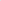 г) расторгнуть договор.7.4. По инициативе Организации договор может быть расторгнут в одностороннем порядке в следующих случаях:а) просрочка оплаты стоимости платных образовательных услуг;б) невозможность надлежащего исполнения обязательств по оказанию платных образовательных услуг вследствие действий (бездействия) обучающегося.7.5. Для записи предложений Заказчиков, получающих платные образовательные услуги, ведется «Книга предложений».Местонахождением «Книги предложений» является помещение администрации Организации.ПРИНЯТООбщим Собранием ГБДОУ детский сад № 33 Выборгского района Санкт-ПетербургаПротокол от 31.08.2022 г. № 3УТВЕРЖДЕНО
приказом ГБДОУ детский сад № 33 Выборгского района Санкт-Петербурга от 01.09.2022 г. № 55-11-ОД